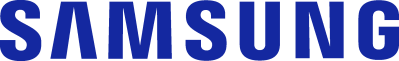 سامسونج تطلق سماعة Galaxy Buds Pro اللاسلكية بميزات جديدة تدشن جيلاً جديداً من السماعات اللاسلكيةتم تصميم أحدث سماعات سامسونج بجودة صوت فائقة مع تقنية إلغاء الضوضاء المحيطة ANC الذكية وتجارب اتصال سلسة بتصميم أنيق غير مسبوقأعلنت  سامسونج الخليج للإلكترونيات عن إطلاق الجيل الجديد من سماعات Galaxy Buds Pro  بتصميم راق، والتي توفر أفضل أداء ممكن على مستوى القطاع، بفضل التجربة الصوتية الغامرة، وجودة المكالمات الفائقة، بالإضافة إلى قدرات اتصال محسنة  وتقنية إلغاء الضوضاء المحيطة ANC. وتعتبر Galaxy Buds Pro سماعات الأذن الأكثر تطوراً من سامسونج، والتي تم تصميمها لتمكين المستخدمين من تعزيز إنتاجيتهم وعيش تجارب ترفيهية استثنائية، والاستمتاع بكل لحظة من لحظات حياتهم. وقال عثمان البورا، رئيس قسم الهواتف المتحركة، في سامسونج الخليج للإلكترونيات: "يتوقع المستهلكون اليوم، الحصول على أحدث التقنيات التي تتناسب مع أنماط الحياة المتغيرة، وترتقي بمجالات العمل والترفيه إلى المستوى التالي. وينطبق هذا الأمر على دول المنطقة، حيث يشهد السوق تزايداً في عدد الأفراد الخبراء في عالم التكنولوجيا الرقمية. وتتميز سامسونج بنظام Galaxy المتقدم، الذي يوفر للأجهزة المتطورة، القدرة على العمل بشكل متزامن، والارتقاء بتجارب الاستخدام إلى مستوى جديد كلياً. وتضمن سماعاتGalaxy Buds Pro ، توفير قدرات صوتية غير مسبوقة، مدشنة فصل جديد من التجارب السمعية، لعشاق منتجات Galaxy ".جودة صوتية غير مسبوقةتعتبر جودة الصوت العنصر الأكثر أهمية لتجربة سماعات متميزة، سواء عند ممارسة الرياضة أو الاستماع إلى بودكاست أثناء العمل. وتوفرGalaxy Buds Pro  قدرات صوتية أكثر شمولاً، حيث تحتوي سماعات الأذن على مكبر صوت داخلي “woofer” 11 ملم ومكبر صوت “tweeter”  6.5 ملم للحصول على صوت بيس Bass أعمق وصوت تريبل Treble قوي، ما يعني توفير أفضل تجربة صوتية ديناميكية ومتوازنة من سامسونج حتى الآن. وعلى هذا الأساس سيتمكن المستخدمون من الاستمتاع بجميع أنواع الفنون الموسيقية، سواء أكانت موسيقى هيب هوب الإيقاعية أو المعزوفات الكلاسيكية الراقية، بدقة وجودة متناهية  في أي وقت وفي أي مكان.إلا أن استخدامات سماعات الأذن لم تعد تقتصر على الترفيه فقط - حيث أصبحت ضرورية للتواصل وضمان استمرارية العمل، مع ازدياد أهمية جودة الاتصال أكثر من أي وقت مضى. ولمنح المستهلكين القدرة على الاستماع للأصوات بكل وضوح أثناء إجراء الاتصالات، تم تزويد السماعة بثلاثة ميكروفونات ووحدة الالتقاط الصوتي (VPU)، ما يسمح بنقل الصوت بشكل واضح بغض النظر عن مدى صخب أو هدوء البيئة المحيطة بالمستخدم. ويحتوي أحد الميكروفونات الخارجية على تصنيف عالٍ لنسبة الإشارة إلى الضوضاء SNR، التي تقوم بتخفيف ضوضاء الخلفية إلى أقصى حد ممكن. كما تم تزويد سماعات Galaxy Buds Pro بتقنية Wind Shield الخاصة بالشركة والتي تستخدم مصدات لحجب الرياح مع تنظيم الخطوط الشبكية لخفض الضوضاء الناجمة عن الرياح، وبالتالي تمكين المستخدمين من إجراء مكالمات هاتفية أكثر وضوحاً من أي وقت سابق، حتى في الأجواء العاصفة.تقنية إلغاء الضوضاء المحيطة ANC الأكثر ذكاءً على سماعات الأذن اللاسلكية تتمحور ابتكارات سماعات Galaxy Buds Pro حول تعزيز التجربة السمعية عبر تجنب التشويشات التي قد تمنع المستمعين من الحصول على التجربة المثالية التي يتوقعونها. وعلى هذا الأساس تم تزويد Galaxy Buds Pro بتقنية إلغاء الضوضاء المحيطة ANC الأكثر ذكاء في قطاع سماعات الأذن اللاسلكية. وتقوم هذه التقنية بتقليل ضوضاء الخلفية إلى 99% وضبطها على المستوى المطلوب، لتمكين المستخدمين من التركيز أثناء العمل أو الاسترخاء خلال اليوم. كما تتوفر في السماعات، ميزة الصوت المحيطي، الذي يتيح للمستخدمين تضخيم الضوضاء المحيطة بما يصل إلى 20 ديسيبل، لضبط وتخصيص الأصوات وفقاً لاحتياجاتهم. وتعتبر هذه الميزة مثالية للأشخاص الذين يقومون بمهام متعددة في آن معاً – كالأشخاص الذين يعملون من المنزل بالتزامن مع رعاية أطفالهم، أو الأشخاص الذين يفضلون ممارسة رياضة الجري في شوارع المدينة، مع ضرورة التنبه لحركة المرور في محيطهم.على صعيد آخر، تعمل تقنيتي إلغاء الضوضاء المحيطة والصوت المحيطي معاً على نحو تلقائي، حيث تتكيفان مع محيط المستخدمين، لتحسين تجربتهم الصوتية. وتتعرف سماعات Galaxy Buds Pro على صوت المستخدمين عندما يتحدثون، لتقوم بالتبديل تلقائياً بين ميزة إلغاء الأصوات القريبة وتضخيمها. كما تتمكن السماعات المتطورة من إيقاف تشغيل الموسيقى عندما يبدأ المستخدم بالتحدث، حتى عند استخدام ميزة الصوت المحيطي أو إيقاف تشغيل ميزة ANC. وعلى هذا الأساس توفر هذه التقنية للمستخدمين القدرة على الاستماع لموسيقاهم المفضلة، والتواصل بشكل أكثر فاعلية، ما يجعل سماعات Galaxy Buds Pro الأداة المثالية للاستخدام اليومي.تجربة Galaxy أكثر سلاسة من أي وقت مضىتعتبر سماعات Galaxy Buds Pro  امتداداً لمنظومة أجهزة Galaxy المتطورة – التي تعتبر أكثر سماعات الأذن سلاسة حتى الآن. وقد بات بإمكان المستخدمين ربط سماعات الأذن تلقائياً بالهواتف الذكية والأجهزة اللوحية من Galaxy بحسب استخداماتهم – دون الحاجة للتبديل فيما بينها يدوياً. على سبيل المثال، إذا تلقى المستخدم اتصالاً على هاتف Galaxy S21 بينما يشاهد محتوى فيديو على جهاز S7 اللوحي، ستقوم ميزة التبديل التلقائي بإيقاف الفيديو وتمكينه من الإجابة على الهاتف باستخدام Galaxy Buds Pro. وبمجرد انتهاء الاتصال، ستقوم سماعات الأذن بالانتقال إلى  الجهاز اللوحي، وتشغيل الفيديو، مع تمكين المستخدم من سماع الصوت مجدداً.وتوسع سماعاتGalaxy Buds Pro  نطاق التجارب الصوتية عبر تعزيز التواصل مع أجهزة Galaxy المتنوعة- لاسيما هاتف Galaxy S21، بالإضافة إلى ميزة الصوت الواقعي والغامر عند مشاهدة مقاطع الفيديو عبر هاتف سامسونج أو جهاز لوحي باستخدام 360 Audio وبتقنية Dolby Head Tracking، لتعزيز تواصل المستخدمين مع محيطهم. وسيتمكن مدونو الفيديو، من تعريف السماعات على أصواتهم وأصوات المحيط الذي يتواجدون فيه، عبر مزامنة الميكروفونات بين سماعاتGalaxy Buds Pro  وهواتف Galaxy S21. كما توفر السماعات تجارب ألعاب من المستوى التالي بفضل وضع Game Mode، الذي يخفض الوقت اللازم لنقل الصوت مع توفير أداء فائق بالاستناد إلى قدرات العرض الغامرة في هاتف Galaxy S21.وبغض النظر عن كيفية استخدام سماعاتGalaxy Buds Pro ، سيتمكن المستخدمون من الاستمتاع بتجارب استثنائية دون الحاجة إلى القلق من انتهاء شحن البطارية. وتوفر السماعات قدرات تشغيل للصوت تصل إلى 8 ساعات، وما يصل إلى 20 ساعة من الطاقة الاحتياطية عند دمجها مع علبة الشحن. وسيتمكن المستخدمون من تشغيل السماعات بشكل مستمر حتى 5 ساعات مع تمكين خاصية إلغاء الضوضاء ANC (8 ساعات في حالة إيقاف تشغيل الضوضاء)، و 13 ساعة إضافية من وقت الاستماع عبر علبة الشحن. كما توفر السماعات ما يصل إلى ساعة من التشغيل بميزة الشحن السريع لمُدة 5 دقائق فقط.  تصميم جديد أنيق وهادفتتميز سماعاتGalaxy Buds Pro  بمزاياها المتطورة، بالإضافة إلى تصميمها الاستثنائي، المستلهم من سماعات Galaxy Buds Live، حيث غيرت سامسونج التصميم التقليدي لسماعة الأذن. ويتوافق التصميم المريح الخالي من الأطراف مع شكل الأذنين، مما يجعلها مريحة بما يكفي لارتدائها طوال اليوم مع تحسين جودة الصوت. كما توفر للمستخدمين القدرة على تخصيص السماعات بما يتناسب مع راحتهم باستخدام حجمين من أطراف الأجنحة. ويقلل التصميم الجديد من التلامس بين الأذنين والسماعات، ما يعزز الراحة ويقلل من الشعور بانسداد الأذنين.تم تصميم سماعات Galaxy Buds Live على نحو مبتكر لتعزيز راحة البال، حيث تم تزويدها بمعيار مُقاومة الماءIPX7، وهو أعلى مستوى لمقاومة الماء في مجموعة سماعات Galaxy. كما بات القلق من فقدان السماعات أمر من الماضي بفضل تطبيق SmartThings، حيث يمكن تحديد موقع سماعات الأذن، حتى عندما تكون خارج نطاق البلوتوث أو مخفية عن الأنظار. كما صممت Galaxy Buds Live على نحو مبتكر للحد من النفايات، عبر استخدام مواد متغيرة الطور (PCM) صديقة للبيئة بنسبة 20٪. التوفروتتوفر السماعات بثلاثة ألوان هي الأسود، والفضي، والبنفسجي لتتناسب مع تشكيلة Galaxy S21 الجديدة. ويمكن الحصول عليها من معظم متاجر التجزئة الكبرى ومتاجر سامسونج بسعر:لمزيد من المعلومات حول Galaxy Buds Pro ، يرجى زيارة: samsungmobilepress.com, news.samsung.com/galaxy أو www.samsung.com/galaxy-buds-proخصائص سماعات Galaxy Buds Pro-انتهى-حول شركة سامسونج للإلكترونيات المحدودةتعتبر شركة سامسونج للإلكترونيات المحدودة رائداً عالمياً ملهماً يساهم في رسم معالم المستقبل من خلال أفكار وتقنيات ثورية مبتكرة. وتعمل الشركة على إعادة صياغة عالم أجهزة التلفاز والهواتف الذكية والأجهزة القابلة للارتداء والأجهزة اللوحية والكاميرات والأجهزة المنزلية الرقمية والطابعات والمعدات الطبية وأنظمة الشبكات وأشباه الموصلات وحلول الإضاءة إل إي دي LED. للحصول على أحدث الأخبار يرجى زيارة غرفة أخبار سامسونج من خلال الرابط: news.samsung.comالجهازالإماراتقطرالبحرينالكويتعُمانGalaxy Buds Pro739.00 درهم إماراتي699.00 ريال قطري75.00 دينار بحريني57.90 دينار كويتي72.90 ريال عمانيGalaxy Buds ProGalaxy Buds Proالألوانالأسود فانتوم، والفضي فانتوم ، والبنفسجي فانتومالأبعاد والوزنسماعة الأذن: 19.5 × 20.5 × 20.8 ملم ، 6.3 جرامعلبة الشحن: 50 × 50.2 × 27.8 ملم ، 44.9 جراممكبرات الصوتاتجاهين (مكبر صوتwoofer  11 مم + مكبر صوتTweeter  6.5 مم)المايكروفون3 ميكروفونات (2 خارجي + 1 داخلي) + وحدة التقاط الصوت + حاجب الرياحتقنيتي إلغاء الضوضاء المحيطة والصوت المحيطيANC  :  خفض ضوضاء الخلفية الخارجية بنسبة تصل إلى 99٪ ، مستويين قابلين للتعديلالصوت المحيط: تضخيم يصل إلى + 20 ديسيبل ، 4 مستويات قابلة للتعديلكشف الصوتقدرات شحن البطاريةسماعات الأذن: 61 مللي أمبيرعلبة الشحن: 472 مللي أمبيرمدة التشغيل5 ساعات / إجمالي 18 ساعة) تشغيل  (ANC8 ساعات / إجمالي 28 ساعة (إيقاف تشغيل ANC)مدة التحدث4 ساعات / إجمالي 14.5 ساعة (تشغيل  (ANC 5 ساعات / إجمالي 17.5 ساعة (إيقاف تشغيل ANC)الشحنوقت تشغيل لمدة ساعة / شحن سريع لمدة 5 دقائق7شحن لاسلكي معتمد من QiالاتصالBluetooth 5.0®برنامج الترميز: Scalable (خاص بشركة سامسونج) ، AAC ، SBCالمستشعراتمقياس التسارع ، الدوران ، التقارب ، القاعة ، اللمس ، وحدة التقاط الصوت (VPU)التوافقAndroid 7.0 أو أعلى مع أكثر من 1.5 جيجابايت من ذاكرة الوصول العشوائيمقاومة الماءIPX78